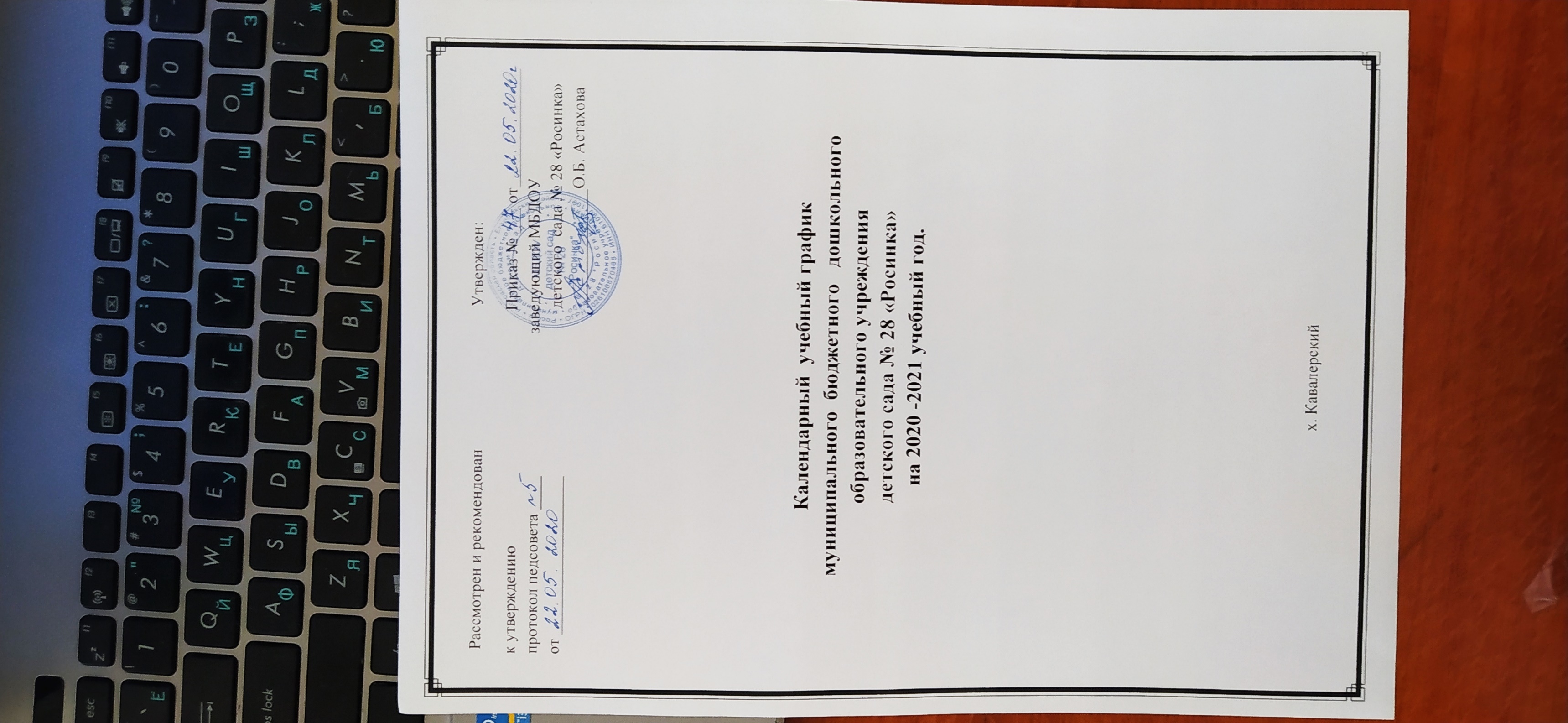 Пояснительная записка     Календарный учебный график на 2020 - 2021 учебный год является локальным нормативным документом, регламентирующим общие требования к организации образовательного процесса в муниципальном бюджетном дошкольном образовательном учреждении детский сад № 28 «Росинка».   Календарный учебный график разработан в соответствии с: Законом Российской Федерации от 29.12.2012 г. № 273-ФЗ «Об образовании в Российской Федерации»;Федеральным государственным образовательным стандартом дошкольного образования, утвержденным приказом Министерства образования и науки Российской Федерации от 17 октября 2013 г. N 1155; Приказом Министерства образования и науки Российской Федерации от 30.08.2013 № 1014  «Об утверждении порядка организации и осуществления образовательной деятельности по основным общеобразовательным программах - образовательным программам дошкольного образования»;Основной образовательной программой ДОУ, разработанной в соответствии с примерной основной образовательной программой  «От РОЖДЕНИЯ ДО ШКОЛЫ»  под редакцией Н.Е.Вераксы, Т.С. Комаровой, М.А. Васильевой  разработанной в соответствии с ФГОС ДО.СанПин 2.4.1.3049-13 «Санитарно-эпидемиологические требования к устройству, содержанию и организации   режима работы дошкольных образовательных организаций» 15.05.2013г. №26.  (Постановление Главного государственного  санитарного врача РФ от 27 августа 2015 г. N 41 "О внесении изменений в СанПиН 2.4.1.3049-13 "Санитарно - эпидемиологические требования к устройству, содержанию и организации режима работы дошкольных образовательных организаций").Уставом муниципального бюджетного дошкольного образовательного учреждения детский сад № 28 «Росинка». Календарный  учебный график учитывает в полном объёме возрастные психофизические особенности воспитанников и отвечает требованиям охраны их жизни и здоровья. Содержание годового календарного  учебного графика включает в себя следующие сведения:организация режима пребывания детей в холодный и летний оздоровительный период;режим работы ДОУ;продолжительность учебного года;количество недель в учебном году;сроки проведения мониторинга;праздничные дни;перечень проводимых праздников для детей;мероприятия, проводимые в летний оздоровительный период;часы приёма администрации ДОУ.Режимные моментына холодный период годаРазновозрастная группа общеразвивающей направленности для детей раннего возраста (от 1,6 -4 лет)  «Колобок»Разновозрастная группа общеразвивающей направленности младшего дошкольного возраста (от 3-5 лет) «Почемучки»    Разновозрастная группа общеразвиваю-щей направленности старшего дошкольного возраста (от 5-7лет) «Березка»Прием детей, осмотр, игры, беседы7.30 - 8.107.30 - 8.107.30 - 8.10Утренняя  гимнастика 8.10 - 8.208.10 - 8.208.10 - 8.20Подготовка к завтраку, водные процедуры8.20 – 8.308.20 – 8.358.20 – 8.35Завтрак 18.30 – 8.458.35 – 8.458.35 – 8.45Завтрак 210.30 -10.4010.40 - 10.5010.50 – 11.00Водные процедуры8.45 – 9.008.45 – 9.008.45 – 9.00Непосредственно - образовательная деятельность по подгруппам (игры, самостоятельная деятельно-сть, прогулка с подгруппой в промежутках между НОД9.00 - 10.009.00 - 10.209.00 – 11.30Подготовка к прогулке, прогулка 10.00 - 11.5010.20 - 12.2011.30 - 12.40Подготовка к обеду. Обед 11.50 - 12.2012.20 - 12.4012.40 – 13.00Подготовка ко сну. Дневной сон. 12.20 - 15.2012.40 - 15.1013.00 - 15.10Подъем, воздушные и водные процедуры,  гимнастика 15.20 - 15.3515.10 - 15.3015.10 - 15.30Полдник15.35 - 15.5015.30 - 15.4015.30 - 15.40Непосредственно - образовательная деятельность, Совместная и самостоятельная деятельность15.50 - 16.1015.40 - 16.0015.40 - 16.10Прогулка. Игры, труд, индивидуальная работа. Уход детей домой- 18.0016.00 - 18.0016.10 - 18.00Режимные моментына летний оздоровительный периодРазновозрастная группа общеразвивающей направленности для детей раннего возраста (от 1,6 -4 лет)  «Колобок»Разновозрастная группа общеразвивающей направленности младшего дошкольного возраста (от 3-5 лет) «Почемучки»    Разновозрастная группа общеразвиваю-щей направленности старшего дошкольного возраста (от 5-7лет) «Березка»Прием детей, осмотр, игры, беседы7.30 - 8.057.30 - 8.107.30 - 8.10Утренняя  гимнастика 8.05 - 8.108.10 - 8.208.10 - 8.20Подготовка к завтраку, водные процедуры8.15 – 8.308.20 – 8.358.20 – 8.35Завтрак 18.30 - 8.508.35 - 8.508.35 - 8.50Самостоятельная деятельность 8.50 – 9.008.50 – 9.008.50 – 9.00Прогулка, образовательная деятельность по областям «Физическое развитие», «Художественно-эстетическое развитие», наблюдения,  труд,  воздушные, солнечные процедуры9.00 - 11.50        9.00 - 12.10 9.00 - 12.20Завтрак 210.30 - 10.4010.40 - 10.5010.45 - 10.55Подготовка к обеду. Обед 11.50 - 12.2012.10 - 12.4012.20 - 12.50дневной сон. 12.20 - 15.2012.40 - 15.1012.50 - 15.10Подъем, воздушные и водные процедуры, гимнастика15.20 - 15.3515.10 - 15.3015.10 - 15.30Полдник15.35 - 15.4515.30 - 15.4015.30 - 15.40Прогулка,  совместная деятельность на участке 15.45 -18.0015.40 - 18.0015.40 -18.00Режим работы учрежденияРежим работы учрежденияРежим работы учрежденияРежим работы учрежденияРежим работы учрежденияРежим работы учрежденияРежим работы учреждения Продолжительность учебной недели Продолжительность учебной недели5 дней (с понедельника по пятницу)5 дней (с понедельника по пятницу)5 дней (с понедельника по пятницу)5 дней (с понедельника по пятницу)5 дней (с понедельника по пятницу) Время работы возрастных групп Время работы возрастных групп10,5 часов в день (с 7.30 до 18.00 часов)10,5 часов в день (с 7.30 до 18.00 часов)10,5 часов в день (с 7.30 до 18.00 часов)10,5 часов в день (с 7.30 до 18.00 часов)10,5 часов в день (с 7.30 до 18.00 часов) Нерабочие дни Нерабочие дниСуббота, воскресенье и праздничные дниСуббота, воскресенье и праздничные дниСуббота, воскресенье и праздничные дниСуббота, воскресенье и праздничные дниСуббота, воскресенье и праздничные дниПродолжительность учебного годаПродолжительность учебного годаПродолжительность учебного годаПродолжительность учебного годаПродолжительность учебного годаПродолжительность учебного годаПродолжительность учебного года Учебный годс 01.09.2020 г. по 31.08.2021 г.с 01.09.2020 г. по 31.08.2021 г.с 01.09.2020 г. по 31.08.2021 г.с 01.09.2020 г. по 31.08.2021 г.с 01.09.2020 г. по 31.08.2021 г. 45 недель и 3дня I полугодиес 02.09.2020 г. по 31.12.2020 г.с 02.09.2020 г. по 31.12.2020 г.с 02.09.2020 г. по 31.12.2020 г.с 02.09.2020 г. по 31.12.2020 г.с 02.09.2020 г. по 31.12.2020 г. 17 недель и 2 дня II полугодиес 11.01.2021 г. по 31.05.2021 г.с 11.01.2021 г. по 31.05.2021 г.с 11.01.2021 г. по 31.05.2021 г.с 11.01.2021 г. по 31.05.2021 г.с 11.01.2021 г. по 31.05.2021 г. 19 недель и 2 дняЛетний оздоровительный   с 01.07.2021г. по 30.07.2021. г. и с 02.08.2021г. по 31.08.2021г.с 01.07.2021г. по 30.07.2021. г. и с 02.08.2021г. по 31.08.2021г.с 01.07.2021г. по 30.07.2021. г. и с 02.08.2021г. по 31.08.2021г.с 01.07.2021г. по 30.07.2021. г. и с 02.08.2021г. по 31.08.2021г.с 01.07.2021г. по 30.07.2021. г. и с 02.08.2021г. по 31.08.2021г. 8 недель и 4 дняПраздничные дниПраздничные дниПраздничные дниПраздничные дниПраздничные дниПраздничные дниПраздничные дниДень народного единстваДень народного единстваДень народного единства4.11.2020г.4.11.2020г.4.11.2020г.4.11.2020г.Новогодние праздникиНовогодние праздникиНовогодние праздникис 1.01. по 08.01.2021г.с 1.01. по 08.01.2021г.с 1.01. по 08.01.2021г.с 1.01. по 08.01.2021г.День Защитника ОтечестваДень Защитника ОтечестваДень Защитника Отечества23.02.2021г.23.02.2021г.23.02.2021г.23.02.2021г.Международный Женский день 8-е мартаМеждународный Женский день 8-е мартаМеждународный Женский день 8-е марта8.03.2021г.8.03.2021г.8.03.2021г.8.03.2021г.Первомайские праздникиПервомайские праздникиПервомайские праздникис 1.05. по 3.05.2021г.с 1.05. по 3.05.2021г.с 1.05. по 3.05.2021г.с 1.05. по 3.05.2021г.День ПобедыДень ПобедыДень Победыс 08.05. по 10.05. 2021г.с 08.05. по 10.05. 2021г.с 08.05. по 10.05. 2021г.с 08.05. по 10.05. 2021г.День РоссииДень РоссииДень России14.06.2021г.14.06.2021г.14.06.2021г.14.06.2021г.4. Мероприятия, проводимые в рамках образовательного процесса4. Мероприятия, проводимые в рамках образовательного процесса4. Мероприятия, проводимые в рамках образовательного процесса4. Мероприятия, проводимые в рамках образовательного процесса4. Мероприятия, проводимые в рамках образовательного процесса4. Мероприятия, проводимые в рамках образовательного процесса4. Мероприятия, проводимые в рамках образовательного процессаОценка индивидуального развития дошкольников, связанная с оценкой эффектив-ности педагогических действий и лежащая в основе его дальнейшего планирования. Обследование проводится в режиме работы ДОУ, без специально отведённого для него времени, посредством бесед, наблюдений, индивидуальной работы с детьми.Оценка индивидуального развития дошкольников, связанная с оценкой эффектив-ности педагогических действий и лежащая в основе его дальнейшего планирования. Обследование проводится в режиме работы ДОУ, без специально отведённого для него времени, посредством бесед, наблюдений, индивидуальной работы с детьми.Оценка индивидуального развития дошкольников, связанная с оценкой эффектив-ности педагогических действий и лежащая в основе его дальнейшего планирования. Обследование проводится в режиме работы ДОУ, без специально отведённого для него времени, посредством бесед, наблюдений, индивидуальной работы с детьми.Оценка индивидуального развития дошкольников, связанная с оценкой эффектив-ности педагогических действий и лежащая в основе его дальнейшего планирования. Обследование проводится в режиме работы ДОУ, без специально отведённого для него времени, посредством бесед, наблюдений, индивидуальной работы с детьми.Оценка индивидуального развития дошкольников, связанная с оценкой эффектив-ности педагогических действий и лежащая в основе его дальнейшего планирования. Обследование проводится в режиме работы ДОУ, без специально отведённого для него времени, посредством бесед, наблюдений, индивидуальной работы с детьми.Оценка индивидуального развития дошкольников, связанная с оценкой эффектив-ности педагогических действий и лежащая в основе его дальнейшего планирования. Обследование проводится в режиме работы ДОУ, без специально отведённого для него времени, посредством бесед, наблюдений, индивидуальной работы с детьми.Оценка индивидуального развития дошкольников, связанная с оценкой эффектив-ности педагогических действий и лежащая в основе его дальнейшего планирования. Обследование проводится в режиме работы ДОУ, без специально отведённого для него времени, посредством бесед, наблюдений, индивидуальной работы с детьми.НаименованиеСрокиСрокиСрокиСрокиКоличество днейКоличество дней Педагогическая диагностикас 01.09.2020 по 14.09.2020с 01.09.2020 по 14.09.2020с 01.09.2020 по 14.09.2020с 01.09.2020 по 14.09.20202 недели2 недели Педагогическая диагностикас 11.05.2021 по 21.05.2021с 11.05.2021 по 21.05.2021с 11.05.2021 по 21.05.2021с 11.05.2021 по 21.05.20212 недели2 неделиПраздники для воспитанников в течение учебного года планируются в соответствии с годовым планом работы ДОУ на учебный год.Праздники для воспитанников в течение учебного года планируются в соответствии с годовым планом работы ДОУ на учебный год.Праздники для воспитанников в течение учебного года планируются в соответствии с годовым планом работы ДОУ на учебный год.Праздники для воспитанников в течение учебного года планируются в соответствии с годовым планом работы ДОУ на учебный год.Праздники для воспитанников в течение учебного года планируются в соответствии с годовым планом работы ДОУ на учебный год.Праздники для воспитанников в течение учебного года планируются в соответствии с годовым планом работы ДОУ на учебный год.Праздники для воспитанников в течение учебного года планируются в соответствии с годовым планом работы ДОУ на учебный год.«День знаний» «День знаний» «День знаний» «День знаний» 01.09.2020г01.09.2020г01.09.2020г«Осенняя  пора очей очарованье» «Осенняя  пора очей очарованье» «Осенняя  пора очей очарованье» «Осенняя  пора очей очарованье» 11.09.2020 г.11.09.2020 г.11.09.2020 г.«День дошкольного работника»«День дошкольного работника»«День дошкольного работника»«День дошкольного работника»25.09.2020г.25.09.2020г.25.09.2020г.«Что нам осень принесла»  Покров«Что нам осень принесла»  Покров«Что нам осень принесла»  Покров«Что нам осень принесла»  Покров14.10.2020г.14.10.2020г.14.10.2020г.«День матери. Мама – счастье моё!»«День матери. Мама – счастье моё!»«День матери. Мама – счастье моё!»«День матери. Мама – счастье моё!»25-26.11.2020 г.25-26.11.2020 г.25-26.11.2020 г.«Здравствуй, Зимушка - зима!»«Здравствуй, Зимушка - зима!»«Здравствуй, Зимушка - зима!»«Здравствуй, Зимушка - зима!»04.12.2020г.04.12.2020г.04.12.2020г.«Новогодний хоровод»«Новогодний хоровод»«Новогодний хоровод»«Новогодний хоровод»28.12 2020 – 30.12.2020г.28.12 2020 – 30.12.2020г.28.12 2020 – 30.12.2020г.«До новой встречи, Ёлочка!»«До новой встречи, Ёлочка!»«До новой встречи, Ёлочка!»«До новой встречи, Ёлочка!»11.01.2021г.11.01.2021г.11.01.2021г.«ПДД – наши верные друзья»«ПДД – наши верные друзья»«ПДД – наши верные друзья»«ПДД – наши верные друзья»05.02.2021 г.05.02.2021 г.05.02.2021 г.«Папа – самый лучший друг»»«Папа – самый лучший друг»»«Папа – самый лучший друг»»«Папа – самый лучший друг»»18-22.02.2021 г. 18-22.02.2021 г. 18-22.02.2021 г. «Цветы и подарочки  для милой  мамы»«Цветы и подарочки  для милой  мамы»«Цветы и подарочки  для милой  мамы»«Цветы и подарочки  для милой  мамы»04.03.2021 – 05.03.2021г.04.03.2021 – 05.03.2021г.04.03.2021 – 05.03.2021г.«Проводы русской зимы или масленица»«Проводы русской зимы или масленица»«Проводы русской зимы или масленица»«Проводы русской зимы или масленица»10.03.2021 г.10.03.2021 г.10.03.2021 г.«День Земли»«День Земли»«День Земли»«День Земли»19.03.2021г.19.03.2021г.19.03.2021г.«День Воды»«День Воды»«День Воды»«День Воды»22.03.2021г.22.03.2021г.22.03.2021г.«День смеха»«День смеха»«День смеха»«День смеха»01.04.2021г.01.04.2021г.01.04.2021г.«День космонавтики»«День космонавтики»«День космонавтики»«День космонавтики»12.04.2021г.12.04.2021г.12.04.2021г.«Пасха»«Пасха»«Пасха»«Пасха»04.05.2021г.04.05.2021г.04.05.2021г.«Праздник,   посвящённый Дню Победы»«Праздник,   посвящённый Дню Победы»«Праздник,   посвящённый Дню Победы»«Праздник,   посвящённый Дню Победы»07.05.2021г.07.05.2021г.07.05.2021г.«Выпускной бал»«Выпускной бал»«Выпускной бал»«Выпускной бал»31.05.2021г.31.05.2021г.31.05.2021г.«Праздник, посвящённый Дню защиты детей»«Праздник, посвящённый Дню защиты детей»«Праздник, посвящённый Дню защиты детей»«Праздник, посвящённый Дню защиты детей»01.06.2021г01.06.2021г01.06.2021г«День России»«День России»«День России»«День России»12.06.2021г.12.06.2021г.12.06.2021г.«День семьи»«День семьи»«День семьи»«День семьи»08.07.2021 г.08.07.2021 г.08.07.2021 г.«Нептун в гостях у ребят»«Нептун в гостях у ребят»«Нептун в гостях у ребят»«Нептун в гостях у ребят»10.08.2021г.10.08.2021г.10.08.2021г.«До свидания, лето!»«До свидания, лето!»«До свидания, лето!»«До свидания, лето!»31.08.2021г.31.08.2021г.31.08.2021г.6. Мероприятия, проводимые в летний оздоровительный период.Летний оздоровительный период длится 2 месяца: июль и август 2021г.6. Мероприятия, проводимые в летний оздоровительный период.Летний оздоровительный период длится 2 месяца: июль и август 2021г.6. Мероприятия, проводимые в летний оздоровительный период.Летний оздоровительный период длится 2 месяца: июль и август 2021г.6. Мероприятия, проводимые в летний оздоровительный период.Летний оздоровительный период длится 2 месяца: июль и август 2021г.6. Мероприятия, проводимые в летний оздоровительный период.Летний оздоровительный период длится 2 месяца: июль и август 2021г.6. Мероприятия, проводимые в летний оздоровительный период.Летний оздоровительный период длится 2 месяца: июль и август 2021г.6. Мероприятия, проводимые в летний оздоровительный период.Летний оздоровительный период длится 2 месяца: июль и август 2021г.Проведение праздников, досугов, развлеченийПроведение праздников, досугов, развлеченийПроведение праздников, досугов, развлеченийПроведение праздников, досугов, развлечений1 раз в неделю с июля  по август1 раз в неделю с июля  по август1 раз в неделю с июля  по августЭкскурсии, целевые прогулкиЭкскурсии, целевые прогулкиЭкскурсии, целевые прогулкиЭкскурсии, целевые прогулкипо плану педагогов и по плану работы в летний периодпо плану педагогов и по плану работы в летний периодпо плану педагогов и по плану работы в летний периодВыставки творческих работ воспитанниковВыставки творческих работ воспитанниковВыставки творческих работ воспитанниковВыставки творческих работ воспитанников1 раз в две недели1 раз в две недели1 раз в две недели7. Родительские  собрания7. Родительские  собрания7. Родительские  собрания7. Родительские  собрания7. Родительские  собрания7. Родительские  собрания7. Родительские  собрания1 собрание 2 собрание 3 собрание 4 собрание  1 собрание 2 собрание 3 собрание 4 собрание  1 собрание 2 собрание 3 собрание 4 собрание  1 собрание 2 собрание 3 собрание 4 собрание  – сентябрь– ноябрь/декабрь– февраль– май– сентябрь– ноябрь/декабрь– февраль– май– сентябрь– ноябрь/декабрь– февраль– майВ группе раннего  возраста проводится дополнительное собрание  по адаптации.В подготовительной проводится дополнительное собрание  по подготовке к школе.В группе раннего  возраста проводится дополнительное собрание  по адаптации.В подготовительной проводится дополнительное собрание  по подготовке к школе.В группе раннего  возраста проводится дополнительное собрание  по адаптации.В подготовительной проводится дополнительное собрание  по подготовке к школе.В группе раннего  возраста проводится дополнительное собрание  по адаптации.В подготовительной проводится дополнительное собрание  по подготовке к школе.- август - март- август - март- август - март8. Часы приёма администрации ДОУ8. Часы приёма администрации ДОУ8. Часы приёма администрации ДОУ8. Часы приёма администрации ДОУ8. Часы приёма администрации ДОУ8. Часы приёма администрации ДОУ8. Часы приёма администрации ДОУПонедельник  – пятница с 8.00 до 16.00Понедельник  – пятница с 8.00 до 16.00Понедельник  – пятница с 8.00 до 16.00Понедельник  – пятница с 8.00 до 16.00